附件1　  致敬英烈、铭记历史、砥砺前行。期待您登录相关网址“守护·2021清明祭英烈”专栏，为英烈敬献花篮，向英烈致敬。　　网上祭扫方式：　　中华英烈网（http://www.chinamartyrs.gov.cn/）　　退役军人事务部网站（http://www.mva.gov.cn/）　　广东省退役军人事务厅网站（http://dva.gd.gov.cn/）江门市英烈网（http://www.jmsylw.cn/index.php）台山英烈网（http://www.tsylw.com.cn/index.php）手机扫描下方二维码，可进入台山英烈网。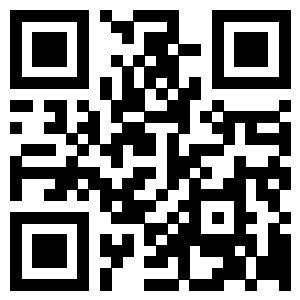 